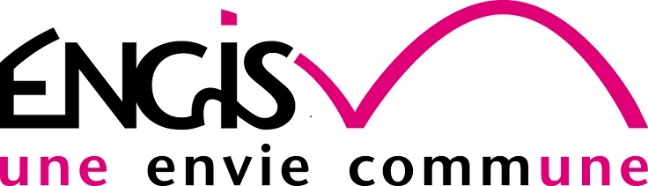 Administration communaleRue Reine Astrid, 134480	EngisOPEN PLAINES 2020 pour les enfants âgés de 2,5 ans à 12 ans et + de 12 ansFORMULAIRE D’INSCRIPTION PERSONNE RESPONSABLE NOM : …………………………………………………….                Prénom : ……………………………………………… Adresse : ………………………………………………………………………………………………………………………………                  ……………………………………………………………………………………………………………………………… N° de téléphone ou GSM : ……………………………………………………..Adresse mail : …………………………………………………………………………………………………………………….Ecole fréquentée : …………………………………………………………………………………………………………….Je souhaite inscrire mon(mes) enfant(s) aux Open Plaines 2020 (par semaine complète) :Nom					Prénom			Date de naissance…………………………………….		…………………………………..	………………………………….…………………………………….		…………………………………..	………………………………….…………………………………….		…………………………………..	………………………………….…………………………………….		…………………………………..	………………………………….Lieu :  * HERMALLE	* FAGNESSemaine(s) : *6 – 10 juillet / *13 – 17 juillet / *20 - 24 juillet / *27 – 31 juillet - Fermé le 21 juillet          *3 - 7 août / *10 - 14 août / *17 – 21 aoûtGarderies :  *Désire   	*Matin   *Soir  /    *Ne désire pas bénéficier des garderiesPaiement (par semaine complète) : Je paie la somme de ………………€ sur le compte                                   BE88 0910 0041 8341 avec en communication Open Plaines + nom de(s) enfant(s)                * Entourer ce qui convientJ’autorise les personnes ci-dessous à reprendre mon enfant : M/Mme : ……………………………………………………..  Lien de parenté : ……………………………………..M/Mme : ……………………………………………………..  Lien de parenté : ……………………………………..M/Mme : ……………………………………………………..  Lien de parenté : ……………………………………..M/Mme : ……………………………………………………..  Lien de parenté : ……………………………………..Nom et N° à joindre en cas d’urgence (si les parents ne sont pas joignables) : ………………………………………….…………………………………………………………………………………………………………………DONNEES MEDICALES :Présente(nt)-il(s) des allergies              ○ Oui             ○ NonSi oui, lesquelles ? ………………………………………………………………………………………………………………Avez-vous des informations particulières importantes concernant la santé de votre(vos) enfant(s) ?…………………………………………………………………………………………………………………………………………….…………………………………………………………………………………………………………………………………………….…………………………………………………………………………………………………………………………………………….DECHARGE :□ J’autorise mon(mes) enfant(s) à effectuer les déplacements prévus par le programme d’activités des    Open Plaines.J’ai également pris bonne note du fait que la commune décline toute responsabilité quant à la perte ou la détérioration de vêtements et/ou objets personnels (bijoux, jouets, ...) que mon(mes) enfant(s) amènerait(aient) aux Open Plaines.□ J’autorise les équipes éducatives à photographier ou filmer mon(mes) enfant(s) pour un usage    exclusivement pédagogique sur tout support : site internet de la Commune, décoration murale, …)ATTENTION : INSCRIPTION pour le mardi 30 juin au plus tard.                        Les inscriptions pour les semaines du mois d’août seront acceptées jusqu’au 24 juillet.A déposer ou à envoyer à l’administration communale ou par téléphone ou par mail.Aucune inscription ne sera retenue après ces dates ni pendant le déroulement des Open Plaines.Infos et inscriptions : Vanessa Libert 04/259.82.35       libert.vanessa@engis.beDate : 								Signature :